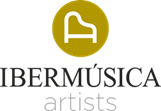 El violista Antoine Tamestit es reconocido internacionalmente como uno de los principales solistas, y músicos de cámara, apreciado por su técnica insuperable y la elogiada belleza de su sonido. Su amplio repertorio abarca desde el Barroco hasta la actualidad, y su sólido compromiso con la música contemporánea se refleja en numerosos estrenos de nuevas obras.En la temporada 23/24, Antoine realizará una gira europea con la Staatskapelle Dresden y debutará con la Berliner Philharmoniker,  New York Philharmonic y Concertgebouw Symphony Orchestra. También es artista en residencia en el Festival Internacional de Música de Tongyeong en Corea del Sur.  En temporadas anteriores colaboró con la Orquesta de Cleveland, Orchestre Philharmonique de Radio France, la Tonhalle-Orchester Zürich, Accademia Nazionale di Santa Cecilia, Chamber Orchestra of Europe y la Mahler Chamber Orchestra, entre muchas otras. Colabora regularmente con destacados directores de orquesta como Teodor Currentzis, Sir John Eliot Gardiner, Daniel Harding, Paavo Järvi, Klaus Mäkelä, Sir Antonio Pappano, Kirill Petrenko, Sir Simon Rattle, François-Xavier Roth, Yannick Nézet-Séguin, Christian Thielemann y Jaap van Zweden.Entre las obras más importantes estrenadas por Antoine Tamestit se encuentran el Concierto para Viola de Jörg Widmann, La Nuit des Chants de Thierry Escaich, el Concierto para Dos Violas de Bruno Mantovani junto a Tabea Zimmermann, así como Sakura de Gérard Tamestit. En la temporada 23/24, estrenará dos nuevas obras escritas para él: Psalmodija de Nikodijevich con la SWR Symphony Orchestra y el Concierto para Viola de Filidei con la Bavarian Radio Symphony Orchestra.Como apasionado músico de cámara, Antoine actúa regularmente con Emmanuel Ax, Isabelle Faust, Martin Fröst, Leonidas Kavakos, Yo-Yo Ma, Emmanuel Pahud, Francesco Piemontesi, Cédric Tiberghien, Yuja Wang, Jörg Widmann, Shai Wosner y el Cuarteto Ébène.También fue miembro fundador del Trio Zimmermann junto a Frank Peter Zimmermann y Christian Poltera. Juntos grabaron varios CDs para BIS Records, incluyendo su propia versión de las Variaciones Goldberg de Bach. Antoine Tamestit desempeñó durante 10 años su labor como director de programación del Festival Viola Space en Japón, donde se centró en expandir el repertorio de la viola y desarrollar una amplia gama de programas educativos. También fue profesor en la Musikhochschule de Colonia, el Conservatorio de París y actualmente imparte clases magistrales en la Kronberg Academy y en todo el mundo.Antoine ha grabado para varios sellos discográficos. Grabaciones recientes son con Harmonia Mundi las Sonatas para Viola y Piano de Johannes Brahms junto a Cédric Tiberghien, y un álbum de Telemann con la Akademie für Alte Musik Berlin. Su grabación de 2018 del Concierto de Widmann con la Bavarian Radio Symphony Orchestra y Daniel Harding ganó el Premio Principal en los Premios de la Revista de Música de la BBC en 2019.Nacido en París, Tamestit estudió con Jean Sulem, Jesse Levine y Tabea Zimmermann. Fue galardonado con varios premios, incluyendo el primer premio en el Concurso William Primrose en 2001 y el Concurso Internacional de Música ARD en 2004, además de recibir el Premio al Artista Joven de Credit Suisse en 2008. En 2022, recibió el prestigioso Premio Hindemith de la Ciudad de Hanau en reconocimiento a su contribución al panorama contemporáneo dentro de la música clásica.Antoine Tamestit toca la primera viola creada por Antonio Stradivarius en 1672, generosamente prestada por la Fundación Habisreutinger. Temporada 2023/24. Prohibida su edición. www.ibermusica-artists.es.